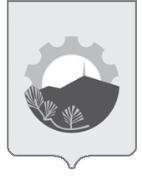 АДМИНИСТРАЦИЯ АРСЕНЬЕВСКОГО ГОРОДСКОГО ОКРУГА П О С Т А Н О В Л Е Н И ЕО внесении изменений в постановление администрации Арсеньевского городского округа от 28 июля 2022 года № 440-па «О создании комиссии по проведению мониторинга технического состояния многоквартирных домов, расположенных на территории Арсеньевского городского округа»В соответствии с Жилищным кодексом Российской Федерации, Федеральным законом Российской Федерации от 06 октября 2003 года № 131-ФЗ «Об общих принципах организации местного самоуправления в Российской Федерации», Законом Приморского края от 07 августа 2013 года № 227-КЗ «О системе капитального ремонта многоквартирных домов в Приморском крае»,  постановлением администрации Приморского края от 20 августа 2013 года                             № 324-па «Об утверждении порядка проведения мониторинга технического состояния многоквартирных домов, расположенных на территории Приморского края», руководствуясь Уставом Арсеньевского городского округа, администрация Арсеньевского городского округаПОСТАНОВЛЯЕТ:1.  Внести в состав комиссии по проведению мониторинга технического состояния многоквартирных домов, расположенных на территории Арсеньевского городского округа, утвержденный постановлением администрации Арсеньевского городского округа от 28 июля 2022 года № 440-па «О создании комиссии по проведению мониторинга технического состояния многоквартирных домов, расположенных на территории Арсеньевского городского округа», изменение, изложив его в редакции приложения к настоящему постановлению.      2.  Организационному управлению администрации Арсеньевского городского округа (Абрамова) обеспечить официальное опубликование и размещение на официальном сайте администрации Арсеньевского городского округа настоящего постановления.3. Настоящее постановление вступает в силу после его официального опубликования.Глава городского округа 					                                   В.С. Пивень                                                                                                           Приложение                                                                                   к постановлению администрации                                                                                 Арсеньевского городского округа                                                                             от 14 апреля 2023 года № 204-паСостав комиссии по проведению мониторинга технического состояния многоквартирных домов, расположенных на территории Арсеньевского городского округа(по должностям)14 апреля 2023 г.                   г. Арсеньев№204-паПредседатель комиссии- Глава Арсеньевского городского округа;                                  Заместитель председателя комиссииСекретарь комиссии - первый заместитель главы администрации Арсеньевского городского округа;- главный специалист 1 разряда отдела жилищного хозяйства управления жизнеобеспечения администрации Арсеньевского городского округа;Члены комиссии:- начальник управления архитектуры и градостроительства администрации Арсеньевского городского округа;- начальник управления жизнеобеспечения администрации Арсеньевского городского округа;- начальник отдела муниципального жилищного контроля управления жизнеобеспечения администрации Арсеньевского городского округа;-начальник отдела жилищного хозяйства управления жизнеобеспечения администрации Арсеньевского городского округа;Представитель Управляющей организации, ТСЖ, ТСН,ЖК, ЖСК, Совета многоквартирного дома- по согласованию.